WEINIG bardzo zadowolony z targów HOLZ-HANDWERK 202218.07.2022Po dwóch latach przerw związanych z pandemią, w tym roku targi mogły w końcu odbyć się ponownie. Wbrew wcześniejszym wątpliwościom i niepewności liczby pokazują, że letnia edycja Holz-Handwerk w Norymberdze zakończyła się pełnym sukcesem. Sprzedano 58 maszyn, urządzeń i usług obydwu marek WEINIG i HOLZ-HER. Zamówienia pochodziły z 43 krajów.Grupa WEINIG, która wyraźnie zaangażowała się w targi jeszcze przed rozpoczęciem Holz-Handwerk, była reprezentowana w pełnym zakresie. Na 1600m2 zaprezentowano szeroką paletę produktów. Nacisk położono nie tylko na maszyny, ale także na oprogramowanie i usługi serwisowe oferowane przez producenta maszyn z Tauberbischofsheim. Szczególnym zainteresowaniem zwiedzających cieszyły się przede wszystkim rozwiązania z zakresu strugarek i strugarko-żłobiarek, a także maszyn do obróbki CNC i produkcji okien. I tak na przykład światowa nowość w sektorze CNC, Vario MC 50 firmy WEINIG, zaprezentowana po raz pierwszy na Holz-Handwerk, po targach nie wróciła już do fabryki w Tauberbischofsheim. Maszyna wzbudziła na targach taki zachwyt, że została sprzedana bezpośrednio ze stoiska.Grupa WEINIG potwierdza również to, co wszyscy podkreślają: Choć tegoroczny duet targowy Holz-Handwerk i Fensterbau Frontale zdołał osiągnąć tylko jedną trzecią zwykłej liczby odwiedzających (ok. 28 tys. w porównaniu do 110 tys. w 2018 r.), spadek ten nie znalazł odzwierciedlenia w wynikach sprzedaży. Eksperci WEINIG przeprowadzili ponad 1000 kwalifikowanych rozmów z obecnymi i potencjalnymi klientami oraz partnerami. Stoisko firmy WEINIG zapełniło się zaledwie pięć minut po otwarciu bram dla publiczności i opustoszało dopiero wieczorem. Firma z długoletnią tradycją postrzega targi jako pełen sukces i widzi w nich potwierdzenie, że innowacyjne rozwiązania zawsze przekonują – nawet w nietypowych warunkach ramowych. Zdjęcia: © Grupa WeinigNa stoisku WEINIG podczas Holz-Handwerk 2022 – 1 Stoisko WEINIG podczas targów Holz-Handwerk 2022 – 2 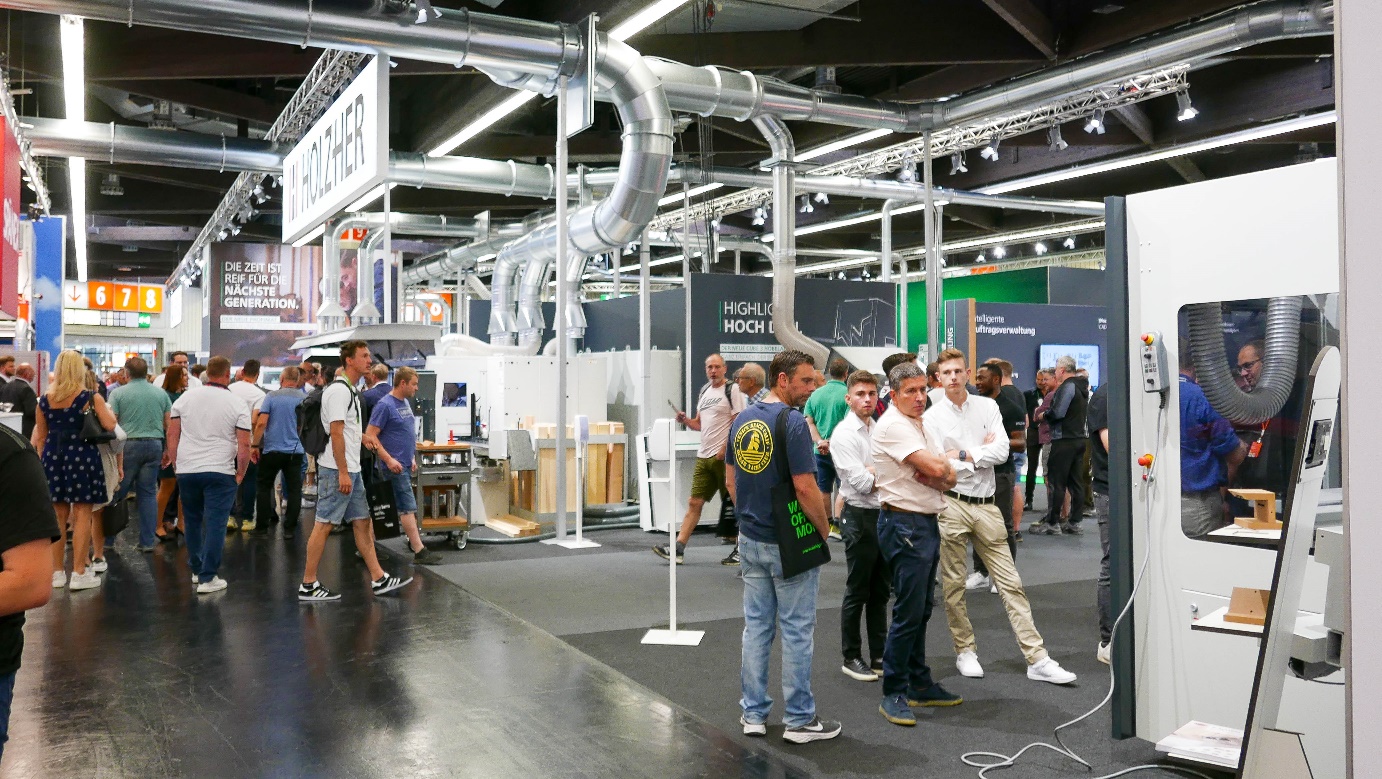 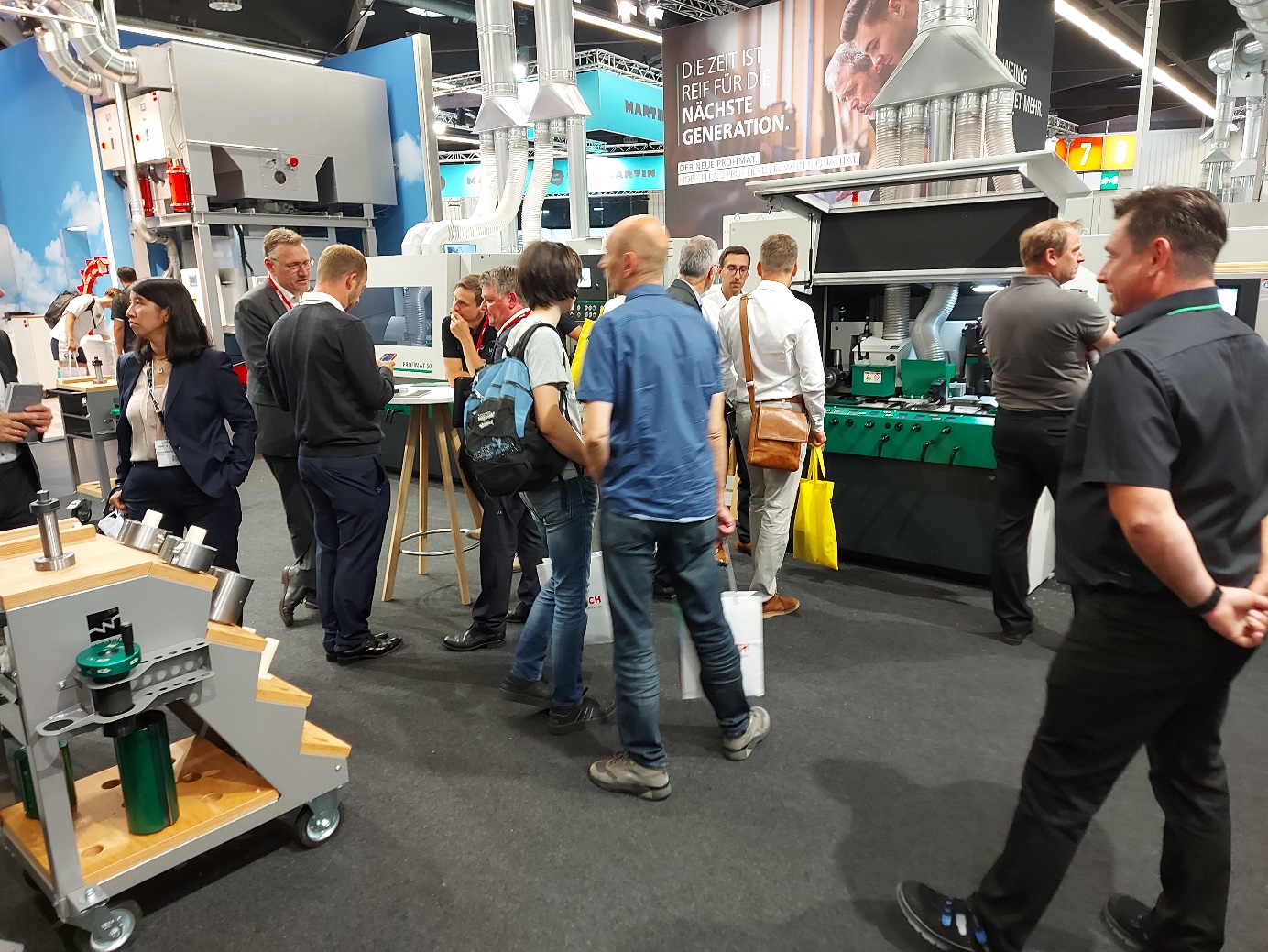 